Дата проведення уроку : 28.04.2020Група: 2М-2Професія:  малярМайстер в/н: Татур І О .   вайбер  0950160283 ел пошта dominskaairina@gmail.comУрок №11Тема уроку: Підготовка гіпсокартоних  поверхонь під високоякісне неводне пофарбування із використанням матеріалів TM Sniezka
Мета уроку:
Навчальна : закріпити уміння, вдосконалити прийоми, сформувати уміння і навички, навчити учнів, закріпити знання, конкретизувати важливі положення теми, залучити учнів до поглибленого осмислення поставлених на опрацювання завдань з підготовки  гіпсокартоних поверхонь під високоякісне неводне пофарбування  із використанням матеріалів TM Sniezka                                                                                                  Виховна –  формувати в учнів виховання трудової і робочої , створення умов для морального, естетичного і фізичного виховання, виховувати в учнів творче ставлення до трудового процесу  з підготовки  гіпсокартоних  поверхонь під високоякісне неводне пофарбування  із використанням матеріалів TM Sniezka                                                                                                                                                                                      Розвиваюча-  розвивати навики самоконтролю; розвивати професійне мислення; розвивати свідому трудову дисципліну; розвивати здібності самостійного і колективного аналізу нової інформації; розвивати уміння аналізувати з підготовки   гіпсокартоних поверхонь під високоякісне неводне пофарбування  із використанням матеріалів TM Sniezka                                                                                                                                                                                                                                                                                  Структура уроку:                                                                                                  Повторення пройденого матеріалу 8.00 – 9.30 з теми : «Підготовка металевих поверхонь під високоякісне неводне пофарбування із використанням матеріалів TM Sniezka»
( відповідайте письмово та присилайте на viber). 1.З яких процесів складається підготовка  металевих   поверхонь під високоякісне неводне пофарбування?                                                                                                                    2.Які інструменти потрібні для підготовки металевих  поверхонь  під фарбування?                                                                                                                        3.Які матеріали потрібні для підготовки металевих поверхонь  під фарбування?            4.Які вимоги висуваються до поверхні під фарбування сучасними матеріалами?           5.Які ви знаєте вимоги з охорони праці на робочому місці?                                               6. Чи потрібно ґрунтувати металевих   поверхню перед пофарбуванням неводними фарбами ?                                                                                                                                 7. В чому відмінність  сучасних шпаклівок від звичайних ?                                               8. Чи входить в склад шпаклівки крейда?                                                                             9. Які є види ґрунтовок під неводяне пофарбування ?                                Пояснення нового матеріалу    8.00  - 13.00 Інструктаж з ОП та БЖД  1. Перед початком роботи всі робітники повинні пройти інструктаж на робочому місці. 2. Інструменти, якими користуються робітники повинні бути справними, а металеві поверхні міцно насадженими на ручки.                                                                                 3. Перед тим, як розпочати працювати з будь-якими материалами, уважно прочитайте інструкції до них.                                                                                                                      4. Більшість фарбових сумішей, у яких розчинниками є рідини, що легко випаровуються, шкідливі для організму людини.                                                                   5. Отруйні речовини потрапляють до організму людини через органи дихання, шкіру та шлунок.                                                                                                                                6. Під час виконання малярних робіт усередині приміщень, робітники повинні бути забезпечені противогазами відповідного типу, захисними окулярами, респіраторами;          7. Під час виконання малярних робіт усередині приміщення, має бути забезпечена природна (провітрювання) чи штучна вентиляція.                                                                     8. Під час роботи на висоті необхідно працювати на справних пристроях                                 9. Паління під час роботи з шпаклівками та ґрунтовками заборонено.                            10. Після роботи необхідно дотримуватися правил особистої гігієни, ретельно вимити руки, обличчя. Організація робочого місцяРобоче місце маляра – це ділянка у межах якої працює маляр , і може розмічувати  потрібні для роботи пристрої, інструменти, і матеріали так щоб під час пофарбування  не доводилось робити зайвих рухів і не витрачати час . На робочому місці не повинно бути сміття, зайвих матеріалів які заважатимуть виконанню технологічного процесу.Технологічний процес Гіпсокартонні конструкції завжди шпаклюються перед початком фінальних оздоблювальних робіт. Якщо матеріал є просто основою, яка приховує нерівності стін або труби каналізації, його поверхня обробляється не дуже ретельно і зазвичай не шліфується, так як поверх буде встановлена керамічна плитка або фінішна шпаклівка зі шпалерами. Однак у випадку з фарбуванням необхідно, щоб поверхня відповідала певним вимогам:прошпакльована повністю;гладка і рівна;ретельно загрунтована.Причин, за яких спеціальна підготовка гіпсокартону під фарбування є обов'язковою, всього дві. По-перше, як уже згадувалося, картонна поверхня вбирає вологу, а так як фарба на водній основі - на стіні з’являться плями. Це відбудеться тому, що різні ділянки будуть вбирати вологу з різною швидкістю. Тому листи обов'язково грунтуються.По-друге, незважаючи на те, що самі листи гіпсокартону гладкі й рівні, стіна в будь-якому випадку буде мати стики і поглиблення від вкручування шурупів кріплення. Шпаклівка заповнить ці нерівності і дозволить зробити стіну рівною і красивою. Варто знати, що підготовка стелі з гіпсокартону до фарбування виконується абсолютно так, як і при монтажі гіпсокартону на стіну.Щоб приступити до процесу облагороджування гіпсокартонної конструкції, потрібно спочатку вибрати шпаклівку. У будівельних магазинах можна побачити безліч варіантів: цементні, гіпсові, полімерні шпаклівки, готові і в вигляді сухих сумішей. Деякі продукти є універсальними, а інші рекомендовані спеціально для тріщин.Шпаклювати гіпсокартон можна будь-яким з трьох видів, проте варто зробити поправку на тип приміщення.Полімерний вид прекрасно підійде для будь-яких приміщень - така шпаклівка пластична і економічна, однак коштує дорожче інших видів.Відразу варто звернути увагу на сухі суміші - не дивлячись на те, що їх потрібно доводити до готовності самостійно, вони добре зберігаються. Якщо залишаться надлишки речовини, не потрібно буде її викидати - рано чи пізно вони стануть в нагоді. Суха суміш може лежати кілька років, головне - захистити її від вологи. При необхідності провести ремонтні роботи, її можна буде спокійно використовувати.Перед початком шпаклювання необхідно вкрутити всі шурупи, щоб їх головки не виглядали. Важливо і не перестаратися, щоб через вкручування не утворилися ямки.Крім того, важливо подивитися, чи не відстає картонний лист від гіпсової основи - при покупці гіпсокартону низької якості або неналежного його зберігання такий дефект часто проявляється. Під вагою шпаклівки він стане критичним - картон може просто відвалитися разом з нею.Варто розуміти, що повністю листи гіпсокартону шпаклювати не потрібно - досить обробити шви і місця вкручування шурупів. Якісні гіпсокартонні листи зазвичай мають заводські кромки, завдяки яким утворюються шви з кутом в 900. Якщо таких немає - необхідно зробити це самостійно за допомогою будівельного ножа. Тільки тоді вийдуть якісні шви. І шви, і кути варто армувати спеціальною сіткою. Для цього на поверхню наноситься тонкий шар шпаклівки, а вже поверх сітки - основний.Після шпаклювання і застигання матеріалу, на гіпсокартон обов'язково наноситися грунтовка - завдяки їй лист не буде вбирати вологу з фарби.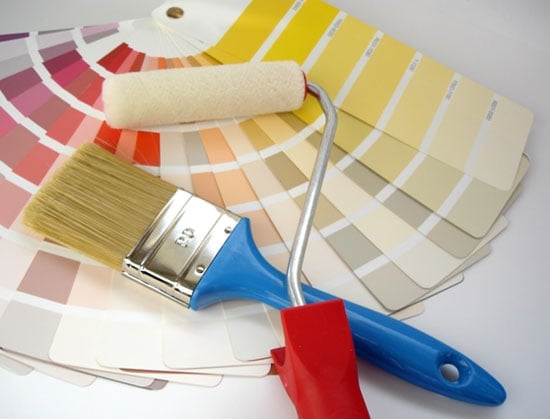 ДРУГИЙ КРОК – ЧИМ ПОФАРБУВАТИ ГІПСОКАРТОН?Після висихання шпаклівки, грунтовки і перевірки поверхні на гладкість і рівність, можна приступати до фарбування. Для початку необхідно підібрати тип фарби і її колір. Олійні фарби і емалі  вони токсичні і мають специфічний запах.Закріплення нового матеріалу 12.00-13.30  1.З яких процесів складається підготовка   гіпсокартоних поверхонь під високоякісне неводне пофарбування?                                                                                                                    2.Які інструменти потрібні для підготовки гіпсокартоних поверхонь  під фарбування?                                                                                                                        3.Які матеріали потрібні для підготовки  гіпсокартоних  поверхонь  під фарбування?            4.Які вимоги висуваються до поверхні під фарбування сучасними матеріалами?           5.Які ви знаєте вимоги з охорони праці на робочому місці?                                               6. Чи потрібно ґрунтувати гіпсокартоних  поверхню перед пофарбуванням неводними фарбами ?                                                                                                                                 7. В чому відмінність  сучасних шпаклівок від звичайних ?                                               8. Чи входить в склад шпаклівки крейда?                                                                             9. Які є види ґрунтовок під неводяне пофарбування ?                                Відповіді надсилати 28 .04.2020 з 13.00 до 13.30 на вайбер: 0950160283             Майстер виробничого навчання:	                                          І.О.Татур 